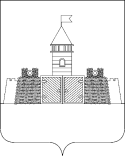 УПРАВЛЕНИЕ ОБРАЗОВАНИЯ И МОЛОДЕЖНОЙ ПОЛИТИКИ  АДМИНИСТРАЦИИ МУНИЦИПАЛЬНОГО ОБРАЗОВАНИЯ АБИНСКИЙ РАЙОН    П Р И К А Зот ______________ __ года                                                                          № ______г. Абинск Об участии  общеобразовательных организаций муниципального образования Абинский район в краевых  зональных соревнованиях  по волейболу ХII Всекубанской спартакиады «Спортивные надежды  Кубани» в 2018 - 2019 учебном году	На основании письма государственного бюджетного учреждения Краснодарского края  «Центр развития физической культуры и спорта системы образования» от 26 февраля 2019 года № 84 «О проведении  зональных соревнований  ХII  Всекубанской спартакиады «Спортивные надежды Кубани»  и приказа управления образования и молодежной политики администрации муниципального образования Абинский район от 12 февраля 2019 года № 105 «Об утверждении итогов финальных соревнований по волейболу муниципального этапа ХII  Всекубанской спартакиады «Спортивные надежды Кубани» среди учащихся 5-6, 7-8, 9-11 классов общеобразовательных организаций муниципального образования  Абинский район в 2018-2019 учебном году» управление образования и молодежной политики администрации муниципального образования Абинский район                            п р и к а з ы в а е т:	1. Направить 11, 12, 13 марта 2019 года в город Геленджик победителей муниципального этапа соревнований по волейболу ХII Всекубанской  спартакиады «Спортивные надежды  Кубани» для участия в краевых зональных  соревнованиях  (далее – соревнования).	2. Руководителям общеобразовательных организаций: МБОУ СОШ № 1 (Осинцева), МАОУ СОШ № 4 (Уривская), МБОУ СОШ № 15 (Корытцева), МБОУ СОШ № 32 (Кравченко):	1)  обеспечить участие  команд учащихся в краевых зональных  соревнованиях по  волейболу (согласно графику выездов): 	- 9-11 классов (юноши МБОУ СОШ № 32, девушки МБОУ СОШ № 1),	- 7-8 классов (юноши МБОУ СОШ № 1, девушки МАОУ СОШ № 4),	- 5-6 классов (юноши МБОУ СОШ № 15, девушки МБОУ СОШ № 15);	2) провести с участниками соревнований инструктаж по правилам техники безопасности в пути следования и во время проведения соревнований                (с записью в журнале);3) возложить ответственность за жизнь и здоровье детей в пути следования и во время проведения соревнований на представителей команды.3. Представителям  команд для участия в зональных соревнованиях в день приезда в мандатную комиссию представить:- именную заявку;- справку о прохождении учащимися инструктажа по технике безопасности;- копию приказа, утвержденного  руководителем образовательной организации  о назначении ответственных лиц за сопровождение, за жизнь, здоровье и безопасность указанных в справке членов команды;- оригинал страхового полиса обязательного медицинского страхования каждого участника;- договор (оригинал) о страховании жизни и здоровья от несчастных случаев на каждого участника;- справку обучающегося на 2018 - 2019 учебный год с фотографией, заверенную  печатью общеобразовательной организации и подписью директора на каждого участника, или заверенный ученический билет (печать обязательно должна стоять на краю фотографии учащегося);- свидетельство о рождении или паспорт (для учащихся, достигнувших       14 лет) в подлиннике;- согласие на обработку персональных данных.	4. Руководителям организаций: МБОУ СОШ № 32  (Кравченко), МБУ ДО «Дом детского творчества» (Гудкова) обеспечить подвоз команд  для участия в краевых зональных соревнованиях  по волейболу в город Геленджик и обратно за счет средств, предусмотренных в бюджете организации на подвоз учащихся согласно графику выезда (приложение). 	5. Контроль  исполнения приказа возложить на заместителя начальника управления образования и молодежной политики муниципального образования Абинский район Марукян Е.Г.Начальника управления                                                                    С.Н. ФилипскаяПРИЛОЖЕНИЕ к приказу управления образования  и молодежной политикиадминистрации муниципального образования Абинский районот _____________  года №______ГРАФИК  выездов участников краевых зональных соревнований  по волейболу ХII Всекубанской спартакиады «Спортивные надежды  Кубани»  в 2018 - 2019  учебном годуНачало соревнований:  11-00 (прохождение  мандатной  комиссии  с 09-00). Главный  судья  соревнований: Пономарев Юрий Иванович, контактный телефон – 8-918-481-66-00.Примечание: с целью выполнения пропускного режима представителям  команд и водителям иметь при себе паспорт.Начальник управления                                                                                                                                       С.Н.Филипская                                                                                                                                                                                                                                ЗАЯВКАот  команды _________________________________________________________(наименование ОУ)муниципального  образования __________Абинский район_________________для участия в ____ этапе ХII Всекубанской спартакиады среди учащихся общеобразовательных учреждений «Спортивные надежды Кубани» по волейболу (среди  девушек/юношей учащихся _______ классов)раздельно параллельКоличество учащихся в общеобразовательных организациях  _________ Команда в составе _______ чел. допущена к участию в соревнованиях. Врач                                                            _____________           /_____________/    подпись, печать(Ф.И.О. полностью)Начальник управления образования       ______________         /_____________/подпись(Ф.И.О. полностью)М.П.Директор школы                                      _____________           /_____________/М.П.                                                                      подпись(Ф.И.О. полностью)Представитель команды                            ______________          /_____________/подпись(Ф.И.О. полностью)конт. телефон представителя: ___________________________________Учитель команды                                       ______________          /_____________/подпись(Ф.И.О. полностью)конт. телефон учителя: ________________________________________СПРАВКАнастоящей справкой удостоверяется, что со всеми ниже перечисленными членами команды, участниками ___ этапа ХI Всекубанской спартакиады «Спортивные надежды Кубани», проведен инструктаж по следующим темам:Правила поведения учащихся во время соревнований. Основные статьи и ответственность за нарушение ФЗ № 1539.Правила поведения учащихся в свободное от соревнований время.Меры безопасности при движении в транспорте и пешком к месту соревнований и обратно.Меры безопасности во время соревнований, противопожарная безопасность.Инструктаж проведен ___________________________________________________________                                                        (дата, Ф.И.О.  полностью, должность лица проводившего инструктаж)Основание: _____________________________________________________________________(№ и дата приказа)Подпись лица проводившего инструктаж ____________________________________________Представитель команды ___________________________________________________________                                                              (Ф.И.О. полностью)конт. телефон: ___________________________________Учитель команды_________________________________________________________________                                                              (Ф.И.О. полностью)конт. телефон: ___________________________________приказом руководителя СОШ (НПО и СПО) № _________ от «_____» ______________ 201__ г вышеперечисленные лица назначены, ответственными за сопровождение, круглосуточное наблюдение, за жизнь, здоровье и безопасность указанных в справке членов команды. За причинение вреда имуществу или третьим лицам, за нарушение действующего законодательства, несут полную материальную, административную или уголовную ответственность.БЕЗ КОПИИ ПРИКАЗА, СПРАВКА НЕ ДЕЙСТВИТЕЛЬНАРуководитель МОУО_____________________________________________________________                                          подпись                                             М.П.                                  Ф.И.О.  полностью                                                                   Дата Пол участников, № ОУМаршрутМесто проведенияВремя отправленияОрганизация, предоставляющая транспорт11.03.2019 г.9-11 классы юноши  МБОУ СОШ № 32- х. Ольгинский(СОШ № 32)- г.Геленджикх. Ольгинский (СОШ № 32)г. Геленджик, ул. Парус микрорайон, дом 25 (СОШ № 5) .Отправление:- в 8 - 15 от МБОУ СОШ № 32Возвращение по мере окончания соревнованийМБОУ СОШ № 32 (Кравченко)11.03.2019 г.девушки  МБОУ СОШ № 1- г. Абинск (МБОУ СОШ № 1)- г.Геленджик- г. Абинск (МБОУ СОШ № 1)г. Геленджик, ул. Парус микрорайон, дом 25 (СОШ № 5) .Отправление:- в 8 - 00 от МБОУ СОШ № 1Возвращение по мере окончания соревнованийМБУ ДО «Дом детского творчества(Гудкова)12.03.2019 г.7-8 классыюноши МБОУ СОШ № 1девушки  МАОУ СОШ № 4- г. Абинск- г.Геленджик- г.Абинскг. Геленджик, ул. Первомайская,4 (МБОУ СОШ №3)Отправление:От МАОУ СОШ № 4в 7-30от МБОУ СОШ № 1в 08 - 00 Возвращение по мере окончания соревнованийМБУ ДО «Дом детского творчества(Гудкова)13.03.2019 г.5-6 классыюноши МБОУ СОШ № 15девушки МБОУ СОШ № 15- ст. Холмская- г. Геленджик- г.Геленджик- ст. Холмскаяг. Геленджик, ул. Парус микрорайон, дом 25 (СОШ № 5) .Отправление:- в 07-30 от МБОУ СОШ № 15Возвращение по мере окончания соревнованийМБУ ДО «Дом детского творчества(Гудкова)№Ф.И.О.дата рожденияКлассВиза врача1Иванов Иван Иванович06.06.200310 «А»допущен (здоров), подпись, печать, ---__.____.201__ г.2345678910№ п/пФ.И.О.Дата инструктажаЛичная подпись членов команды, с которыми проведен инструктаж